 РАБОЧАЯ ПРОГРАММА Курса внеурочной деятельности   «Самароведение»Уровень образования: основное общее Составитель: Бондаренко С.П.Паспорт рабочей программы курса внеурочной деятельности «Самароведение»Результаты освоения курса внеурочной деятельности «Самароведение»Личностные результаты:Осознание своей идентичности как жителя своего города, гражданина страны, члена семьи, этнической и религиозной группы, локальной и региональной общности;Освоение гуманистических традиций и ценностей современного общества, уважение прав и свобод человека;Осмысление социально-значимого опыта предшествующих поколений, способность к определению своей позиции и ответственному поведению в современном обществе;Понимание культурного многообразия мира, уважения к культуре своего и других народов, толерантность.Метапредметные результаты:Способность сознательно организовывать и регулировать свою деятельность – учебную, общественную и др.;Овладение умениями работать с учебной и внешкольной информацией (анализировать и обобщать факты), использовать современные источники информации, в том числе материалы на электронных носителях;Способность решать творческие задачи, представляя результаты соей деятельности в разных формах (сообщение, презентация и др.);Готовность к сотрудничеству с соучениками, коллективной работе, освоение основ межкультурного взаимодействия в школе и социальном окружении.Предметные результаты:Овладение целостными представлениями о своеобразии Самары как важной основы для миропонимания и познания современного общества;Способность принимать значение событий и явлений прошлого и современности в своем крае;Умение изучать и систематизировать информацию из разных источников, раскрывая ее познавательную ценность;Расширение опыта оценочной деятельности на основе осмысления жизни и деяний личностей и социума в своем городе;Готовность применять краеведческие знания для выявления и сохранения исторических и культурных памятников своей «малой Родины».Уровни усвоения предметных результатов по «Самароведению» на конец изучения курса:Минимальный уровень: представление о своей семье, взаимоотношениях членов семьи, профессиях родителей, участии семьи в жизни родного края; элементарные сведения о своем крае как месте проживания, о своих земляках; знание некоторых памятников истории и культуры родного края; умение рассказывать о своей семье; умение описывать достопримечательности, памятники, родного края.  Достаточный уровень:  знание истории своей семьи, представление об участии старших поколений родственников в развитии родного края; знание основных фактов (событий, явлений) в развитии истории и культуры родного края; знание знаменитых земляков (известных исторических деятелей ученых, деятелей культуры); знание памятников истории и культуры, музеев родного края; умение составлять свою родословную, биографии жителей родного края, выдающихся земляков; умение устанавливать последовательность и длительность событий, происходивших в родном крае; умение описывать достопримечательности, памятники, события, отражающие историю и культуру родного края; умение находить информацию о родном крае в разных источниках.Содержание курса внеурочной деятельности «Самароведение»В каждом разделе в качестве закрепляющего материала предполагается экскурсия, которая наглядно и практически позволит обучающимся уточнить и пополнить знания по теме. Каждая тема курса «Самароведение» расчленена на более мелкие, частные вопросы, а также практические задания, которые могут быть представлены в качестве сообщений или презентаций. Расчленение тем на частные вопросы поможет обучающимся уточнить, систематизировать и дополнить свои знания о родном крае, а учителю – реализовать личностно-ориентированную и коррекционную направленность образовательного процесса. Программа курса основывается на главных принципах преподавания предмета: демократизации, гуманизации, экологизации, комплексности, интеграции, а также соблюдение комплексного подхода и концентрического принципа в изучении родного края позволит сформировать более глубокие знания краеведческого содержания уобучающихся.  Методы краеведческой работы факультатива могут быть весьма разнообразными. Основным является слово учителя, а метод проектов, активное использование внешней среды, самостоятельная практическая деятельность обучающихся с картами, таблицами, мультимедийными средствами дополнят, закрепят их знания.Раздел 1.Введение в курс «Самароведение» (1 ч)1. Введение. Символы Самары (герб, флаг, гимн). Самарский народРаскрыть значение терминов: краеведение, хронология, самароведение, самаровед, символика, герб, флаг, гимн, национальность, этнос. Участвовать в обсуждении вопроса: Для чего нужно знать свой край?Определять роли самароведов. Называть источники по «Самароведению». Изучать деятельность самароведов. Называть и описывать Самарские символы. Сравнивать национальности и этносы населения Самары.Раздел 2. Природа Самарского края (4ч)2. Природа Самарского края. ВолгаРаскрыть значение терминов климат водные богатства, растительный и животный мир, обитатели. Показывать на карте Самарскую область.  Сравнивать климат, растительный и животный мир страны и своего региона,Называть региональные особенности климата, растительного и животного мира своего региона. Характеризовать природное окружение города Самара.3. Растительный и животный мир. Растения и животные, занесенные в Красную книгуРаскрыть значение терминов, растительный и животный мир, обитатели. Охрана природы, Красная книга, международное сотрудничество в охране природы. Сравнивать растительный и животный мир страны и своего региона. Называть региональные особенности растительного и животного мира своего региона. Характеризовать природное окружение города Самара.4. «Животные, занесенные в Красную книгу». Экскурсия в Самарский зоопаркУчаствовать в обсуждении вопроса: Что я могу сделать для охраны окружающей среды? Называть обитателей самарского зоопарка – занесенных в Красную книгу. Интегрировать собственные знания с сообщёнными экскурсоводом.Раздел 3. История Самарского края. Самара дореволюционная (6ч)5. Первые упоминания о Самаре. Самарская крепость. (1586-1688)Раскрыть значение терминов древние люди, оседлые и кочевые племена, государство Волжская Болгария, ханство Золотой Орды, крепость, воевода.Изучать основные исторические события заселения Среднего Поволжья. Объяснять: причины строительства крепости. Называть основные события из истории образования Самары.6. Самара – город (1688-1780)Раскрыть значение терминов губерния, уезд. Изучать основные исторические события Среднего Поволжья. Называть основные события из истории образования города Самара.7. Самара уездная (1780-1850)Раскрыть значение терминов городничий, правление, дума, магистрат, голова. Изучать основные исторические события Среднего Поволжья.  Называть основные события из истории города Самара. Сравнивать: статус и роль социальных слоев города.8. Самара губернская (1851-1917)Раскрыть значение терминов Генерал – губернатор, вице – губернатор. Изучать основные исторические события Среднего Поволжья. Объяснять: причины создания самарской губернии. Называть основные события из истории города Самара. Сравнивать: статус и роль социальных слоев города.9. «Исторические вехи Самарского края». Экскурсия в историко-краеведческий музей им. П. Алабина. Имена, вошедшие в историю Самары. У истоков городаРаскрыть значение терминов: земляк, гласный, министр, Нобелевская премия. Объяснять значение известных земляков и гостей Самары в историческом, экономическом, культурном и духовном развитии города. Устанавливать связь между знаменитыми людьми Самары и соответствующими им историческими событиями. Называть известных людей Самары. Интегрировать собственные знания с сообщёнными экскурсоводом.Обмениваться впечатлениями от увиденного и услышанного.Раздел 4. От Самары к Куйбышеву и обратно (5 ч)10. От Самары к Куйбышеву(1917-1939)Раскрыть значение терминов.революция, гражданская война, республика, горком и обком партии, первый секретарь, председатель. Изучать основные исторические события Среднего Поволжья. Объяснять: причины преобразования государственного и городского управления. Называть основные исторические события и   видных политических деятелей станы и области. Рассказывать: о причинах и особенностях переименования Самары в Куйбышев.11. Куйбышев накануне и в годы Великой Отечественной Войны(1939-1945)Раскрыть значение терминов. Эвакуация, столица. Парад, штурмовик, истребитель. Изучать основные исторические события Среднего Поволжья. Объяснять: значение парада 7 ноября 1941гю; причины победы в Великой Отечественной Войне. Называть основные исторические события ВОВ, связанные с городом. Рассказывать: о подвигах самарского народа на фронте и в тылу. Анализировать роль Куйбышева в победе над Германией в годы ВОВ. Оценивать: заслуги самарского народа в победе.12. Куйбышев послевоенный (1945-1990)Раскрыть значение терминов телевидение, самолет, ракетоноситель, космонавтика. Изучать основные исторические события Среднего Поволжья. Объяснять: значение и роль г. Куйбышев в развитии космонавтики в СССР.Рассказывать: о первом полете человека в космос. Анализировать культурные достижения региона. Объяснять и оценивать заслуги самарского региона в развитии космонавтики.13. От Куйбышева к СамареРаскрыть значение терминов город –побратим, город – партнер, сервис. Изучать основные исторические события Среднего Поволжья. Устанавливать: связи между вариантами городского герба разных эпох. Анализировать особенности экономического характера общества современного Самарского региона. Объяснять и оценивать заслуги самарского региона в развитии России.14. «Взгляд в прошлое и настоящее Самары». Викторина-обобщениеОбъяснять: смысл изученных понятий. Раскрывать сущность особенностей развития города. Выделять основные общественно-экономические, культурные и политические процессы в городе.Раздел 5. Многоликая Самара. (Культурное и экономическое наследие Самары) (11 ч)15. «116-й км – моя малая родина». Обзорная экскурсия по Куйбышевскому районуРаскрыть значение терминов: правительство, комиссия, комитет, совет, политическая партия. Изучать работу городских властей и органов самоуправления. Систематизировать деятельность разных политических партий. Анализировать систему самоуправления Самары. Объяснять разницу между городским и губернским уровнями власти и самоуправления. Интегрировать собственные знания с сообщёнными экскурсоводом. Обмениваться впечатлениями от увиденного и услышанного.16. «Самара железнодорожная». Экскурсия в музей железнодорожного транспортаРаскрыть значение терминов: гужевой, ямщик, дилижанс, извозчик, конно-железная дорога, телеграф, телефон, трамвай, электричка, метро, такси, троллейбус, аэродром. Систематизировать виды городского транспорта Самары.  Называть транспортные эпохи Самары. Объяснять роль различных видов транспорта в развитии города.Интегрировать собственные знания с сообщёнными экскурсоводом. Обмениваться впечатлениями от увиденного и услышанного.17. Строительство. Городское хозяйствоРаскрыть значение терминов водопровод, канализация, электричество, освещение, мощение, застройка. Объяснять роли в городском хозяйстве Самары водопровода, канализации, электричества, освещения, мощения, современной застройки. Анализировать систему городского строительства и бытового хозяйства Самары.18. Самарская продукцияРаскрыть значение терминов: промышленность, сельское хозяйство, автомобилестроение, нефтяная отрасль, электроэнергетика. Систематизировать производимые в Самаре продукты хозяйственной деятельности (технику, продукты питания и т.д.). Называть причины производства местной продукции.19. Наука и образование в СамареРаскрыть значение терминов: училище, гимназия, лицей, семинария, институт, университет, академия, музей,. Систематизировать виды учебных заведений Самары. Называть учебные заведения разного статуса. Анализировать процесс образования Самаре.20. Здравоохранение, спорт и физкультура в СамареРаскрыть значение терминов: больница, госпиталь, скорая помощь, лаборатория. Систематизировать систему здравоохранения, спорта, физкультуры, туризма и отдыха Самары. Называть заведения здравоохранения разного статуса. Анализировать процесс здравоохранения, спорта, физкультуры, туризма и отдыха в Самаре.21. Религия в Самаре. Самарские храмы и церквиРаскрыть значение терминов: конфессия, православие, храм, монастырь, католицизм, костел, лютеранство, кирха, ислам, мечеть, иудаизм, синагога, буддизм. Объяснять значение религии в культурном и духовном развитии народа. Систематизировать различные религиозные конфессии Самары. Устанавливать связь между религиозными конфессиями и их храмами. Называть основные религиозные конфессия и их храмы в Самаре. Находить информацию о религиях и их храмах в Самаре.22. «Дорога к храму». Экскурсия в самарский храмИнтегрировать собственные знания с сообщёнными экскурсоводом. Обмениваться впечатлениями от увиденного и услышанного.Раздел 6. Культурная жизнь Самары (7 ч)23. Запечатленная память о прошлом: парки, скверы, памятники. Струковский сад – старый парк. Экскурсия в Струковский паркРаскрыть значение терминов:городское пространство, район, площадь, парк, сквер, набережная, мемориальный объект, скульптура, памятник, памятный знак, барельеф, стела. Объяснять значение самарского наследия в культурном и духовном развитии города. Устанавливать связь между различными памятными местами Самары и соответствующими им историческими событиями. Называть основные достопримечательности Самары. Находить информацию о достопримечательностях Самары. Интегрировать собственные знания с сообщёнными экскурсоводом. Обмениваться впечатлениями от увиденного и услышанного.24. Самара в литературе и искусстве. Известные литераторы и художники о СамареРаскрыть значение терминов писатель, поэт, композитор, художник, актер. Устанавливать связь между знаменитыми авторами и произведениями о Самаре. Называть знаменитые произведения о Самаре. Находить информацию о произведениях о Самаре.25. Конкурс чтецов: «Слово о Самаре»Устанавливать связь между знаменитыми авторами и произведениями о Самаре. Обмениваться впечатлениями от услышанного.26. Край, овеянный легендами. Жигулевские легендыОбъяснять значение самарского наследия в культурном и духовном развитии города. Устанавливать связь между легендами, памятными местами Самары и соответствующими им историческими событиями. Называть основные легенды и достопримечательности, связанные с ними. Находить информацию о мифах и легендах Самары.27. «Люблю тебя, моя Самара!»  Защита проектаПонимать роль курса «Самароведение» в системе знаний. Характеризовать особенности развития города. Систематизировать основные общественно-экономические, культурные и политические процессы в городе. Оценивать качество своего города. Выполнять презентацию на заданную тему. Уметь представить презентацию о родном городе. Оценивать полученный результат проектной деятельности.Тематическое планированиеКласс5Направление внеурочной деятельностиобщекультурноеФорма организации внеурочной деятельностикружокКоличество часов в неделю1Количество часов в год34Рабочая программа составлена в соответствии с требованиямиФГОС ООО (5-9 кл.)Рабочая программа составлена на основе программыГ.В. Алексушин, И.С. Петров.  Самароведение: рабочая программа для 5 класса.Издательство: СамараГод издания: 2017 № п/пТемаКол-во часовРаздел 1. Введение в курс «Самароведение» (1 ч)Раздел 1. Введение в курс «Самароведение» (1 ч)Раздел 1. Введение в курс «Самароведение» (1 ч)1Введение. Символы Самары (герб, флаг, гимн). Самарский народ1Раздел 2. Природа Самарского края (4ч)Раздел 2. Природа Самарского края (4ч)Раздел 2. Природа Самарского края (4ч)2«Волга – великая русская река»13Растительный и животный мир. Растения и животные, занесенные в Красную книгу14«Животные, занесенные в Красную книгу». Экскурсия в Самарский зоопарк2Раздел 3. История Самарского края. Самара дореволюционная (6ч)Раздел 3. История Самарского края. Самара дореволюционная (6ч)Раздел 3. История Самарского края. Самара дореволюционная (6ч)5Первые упоминания о Самаре. Самарская крепость. (1586-1688)16Самара – город (1688-1780)17Самара уездная (1780-1850)18Самара губернская (1851-1917)19«Исторические вехи Самарского края». Экскурсия в историко-краеведческий музей им. П. Алабина. Имена, вошедшие в историю Самары. У истоков города2Раздел 4. От Самары к Куйбышеву и обратно (5 ч)Раздел 4. От Самары к Куйбышеву и обратно (5 ч)Раздел 4. От Самары к Куйбышеву и обратно (5 ч)10От Самары к Куйбышеву(1917-1939)111Куйбышев накануне и в годы Великой Отечественной Войны (1939-1945)112Куйбышев послевоенный (1945-1990)113От Куйбышева к Самаре114«Взгляд в прошлое и настоящее Самары». Викторина - обобщение1Раздел 5. Многоликая Самара.Культурное и экономическое наследие Самары (11 ч)Раздел 5. Многоликая Самара.Культурное и экономическое наследие Самары (11 ч)Раздел 5. Многоликая Самара.Культурное и экономическое наследие Самары (11 ч)15«116-й км – моя малая родина». Обзорная экскурсия по Куйбышевскому району216«Самара железнодорожная». Экскурсия в музей железнодорожного транспорта217Строительство. Городское хозяйство118Самарская продукция119Наука, образование и культура в Самаре120Здравоохранение, спорт и физкультура в Самаре121Религия в Самаре. Самарские храмы и церкви122«Дорога к храму». Экскурсия в самарский храм2Раздел 6. Культурная жизнь Самары (7 ч)Раздел 6. Культурная жизнь Самары (7 ч)Раздел 6. Культурная жизнь Самары (7 ч)23Запечатленная память о прошлом: парки, скверы, памятники. Струковский сад – старый парк. Экскурсия в Струковский парк224Самара в литературе и искусстве. Известные литераторы и художники о Самаре125Конкурс чтецов: «Слово о Самаре»126Край, овеянный легендами. Жигулевские легенды127«Люблю тебя, моя Самара!» Защита проекта.2Итого:Итого:34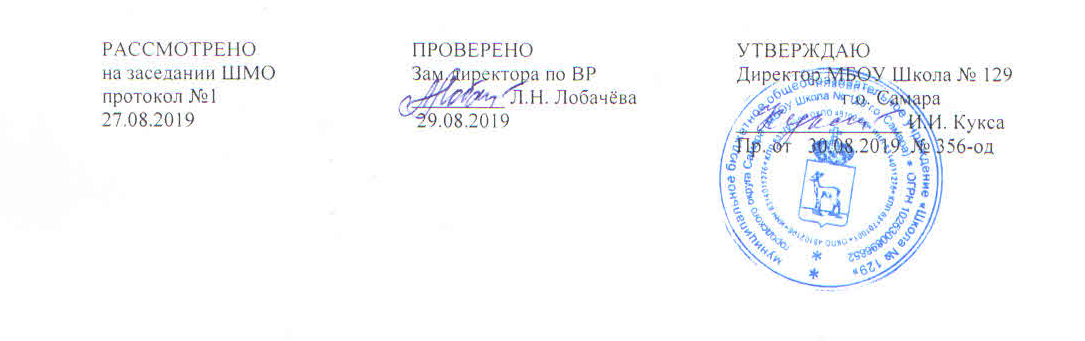 